Application Form for Participating Youth of the 29th Ship for World Youth Programme2017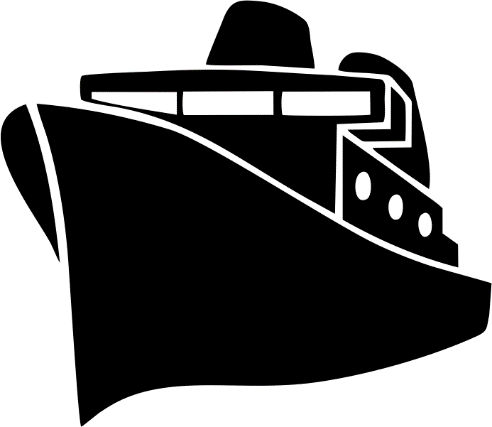 This application consists of two parts;General information about applicantSpecific short-answer questions to be completed by applicant	All questions must be answeredSubmitting your applicationIf printing and posting this application, please print clearly and in block letters and return to the following address, note that all posted applications must be post-marked 15 July 2016, or before:Return to:SWY Alumni - SWY29
Anna Hoek-Sims
19C HighgroveSt ClairDunedin 9012If completing this application electronically, please email to swynzinfo@gmail.com Deadline for applications to be received is 5.00pm Friday, 15 July 2016.Information Sheet for PYsThe Ship for World Youth event is a prestigious international conference where you will be representing your country and government, with all international airfares and accommodation in Japan arranged by the Japanese Cabinet Office and Government.Thus, you must be committed to attending all training weekends, the first of which will be held in Auckland on the 18-20th November (though this may be subject to change).  The Alumni will be covering the costs of the weekend once delegates have arrived in Auckland.SWY is an opportunity for you to get to know your community better and by engaging with them before you leave; i.e. for fundraising purposes.  The Alumni is unable to fly delegates to the training session/s and flights will therefore be an expense you as a participant will need to cover.  We are aware that some people might find it difficult to fund this trip, which is why we encourage you to seek support at home, university, or applying for funds from local and national organisations.Further, the selected delegates will need to work together as a team to arrange national fundraising to support their trip to Japan (i.e. national dress, national presentation, gifts for hosts etc).  Delegates are also expected to contribute ideas and activities to the Alumni Association and be an involved ex-PY.Please note: applications can only be accepted from New Zealand citizens who are living in NZ and you must include 2 photocopies of your passport in your application.Short-listed PY applicants will be advised by the 1st August, and phone interviews will be conducted between the 3rd–10th August.Application Form for Participating Youth of the 29th Ship for World Youth Programme2016PART 1:PART 2: Short-answer questionsExplain how your experience of working with people from different nationalities / cultures / backgrounds would enable you to be an effective Participant (provide examples) (150 words). Discuss your understanding of the goals of the Ship for World Youth and how you would achieve these during and after the programme (200 words).Briefly outline what you can contribute to the New Zealand delegation and the overall ship for The Ship for World Youth Programme (150 words). How will your experience contribute to your personal development, community and other young people in New Zealand? Please describe your intended follow up actions after your participation in this programme (150 words). Name (Write exactly the same as shown in your passport)Family nameFamily nameFirst nameFirst nameFirst nameFirst nameFirst nameFirst nameFirst nameMiddle nameNationalityPhotograph4.5 cm x 3.5 cmMust be upper half of your bodyDo not wear a hatMust be taken within the past six monthsDigital photos are accepted if submitting electronic applicationPosition for applicationA. Participating Youth　A. Participating Youth　A. Participating Youth　A. Participating Youth　A. Participating Youth　A. Participating Youth　A. Participating Youth　A. Participating Youth　A. Participating Youth　Photograph4.5 cm x 3.5 cmMust be upper half of your bodyDo not wear a hatMust be taken within the past six monthsDigital photos are accepted if submitting electronic applicationGenderMale           FemaleMale           FemaleMale           FemaleMale           FemaleMale           FemaleMale           FemaleMale           FemaleMale           FemaleMale           FemalePhotograph4.5 cm x 3.5 cmMust be upper half of your bodyDo not wear a hatMust be taken within the past six monthsDigital photos are accepted if submitting electronic applicationSpouse Yes           No Yes           No Yes           No Yes           No Yes           No Yes           No Yes           No Yes           No Yes           NoPhotograph4.5 cm x 3.5 cmMust be upper half of your bodyDo not wear a hatMust be taken within the past six monthsDigital photos are accepted if submitting electronic applicationDate of birth (YYYY/MM/DD)Age:(as of 1 June 2016)Age:(as of 1 June 2016)Age:(as of 1 June 2016)Age:(as of 1 June 2016)Age:(as of 1 June 2016)Age:(as of 1 June 2016)Photograph4.5 cm x 3.5 cmMust be upper half of your bodyDo not wear a hatMust be taken within the past six monthsDigital photos are accepted if submitting electronic applicationCurrent addressCurrent address Phone: Phone: Phone: Phone: Phone:Fax:Fax:Fax:Fax:Fax:Current address E-mail: E-mail: E-mail: E-mail: E-mail: E-mail: E-mail: E-mail: E-mail: E-mail:Nearest international airportEmergency contactName (Relationship):Address:Name (Relationship):Address:Name (Relationship):Address:Name (Relationship):Address:Name (Relationship):Address:Name (Relationship):Address:Name (Relationship):Address:Name (Relationship):Address:Name (Relationship):Address:Name (Relationship):Address:Emergency contactPhone:Phone:Phone:Phone:Phone:Fax:Fax:Fax:Fax:Fax:Emergency contactE-mail:E-mail:E-mail:E-mail:E-mail:E-mail:E-mail:E-mail:E-mail:E-mail:Occupation1. Teacher                    2. Government Official　3. Employee (private company) 　4. Employee (NGO/NPO)5. Self-employed - specify:                                6. Student7. Other - specify:                   　　　     1. Teacher                    2. Government Official　3. Employee (private company) 　4. Employee (NGO/NPO)5. Self-employed - specify:                                6. Student7. Other - specify:                   　　　     1. Teacher                    2. Government Official　3. Employee (private company) 　4. Employee (NGO/NPO)5. Self-employed - specify:                                6. Student7. Other - specify:                   　　　     1. Teacher                    2. Government Official　3. Employee (private company) 　4. Employee (NGO/NPO)5. Self-employed - specify:                                6. Student7. Other - specify:                   　　　     1. Teacher                    2. Government Official　3. Employee (private company) 　4. Employee (NGO/NPO)5. Self-employed - specify:                                6. Student7. Other - specify:                   　　　     1. Teacher                    2. Government Official　3. Employee (private company) 　4. Employee (NGO/NPO)5. Self-employed - specify:                                6. Student7. Other - specify:                   　　　     1. Teacher                    2. Government Official　3. Employee (private company) 　4. Employee (NGO/NPO)5. Self-employed - specify:                                6. Student7. Other - specify:                   　　　     1. Teacher                    2. Government Official　3. Employee (private company) 　4. Employee (NGO/NPO)5. Self-employed - specify:                                6. Student7. Other - specify:                   　　　     1. Teacher                    2. Government Official　3. Employee (private company) 　4. Employee (NGO/NPO)5. Self-employed - specify:                                6. Student7. Other - specify:                   　　　     1. Teacher                    2. Government Official　3. Employee (private company) 　4. Employee (NGO/NPO)5. Self-employed - specify:                                6. Student7. Other - specify:                   　　　     Name of workplace/school and position/titleAddress of the workplace/schoolAddress of the workplace/schoolPhone:Phone:Phone:Phone:Phone:Phone:Phone:Phone:Fax:Fax:Address of the workplace/schoolE-mail:E-mail:E-mail:E-mail:E-mail:E-mail:E-mail:E-mail:E-mail:E-mail:Highest qualification attainedMajor/field:Major/field:Experience in youth activitiesExperience in international exchange programs(Name of the visited/hosting countries, activity details)Mother tongue and other languagesMother tongue:Mother tongue:Mother tongue:Mother tongue:Mother tongue:Mother tongue:Other languages:Other languages:Other languages:Other languages:Religion (denomination)Restricted food, drink, allergy etc.Religious reason:Religious reason:Religious reason:Religious reason:Religious reason:Religious reason:Religious reason:Religious reason:Religious reason:Religious reason:Restricted food, drink, allergy etc.Allergy/other:Allergy/other:Allergy/other:Allergy/other:Allergy/other:Allergy/other:Allergy/other:Allergy/other:Allergy/other:Allergy/other:Medical history/prescription drugsMedical history:Medical history:Medical history:Medical history:Medical history:Medical history:Medical history:Prescription drugs:Prescription drugs:Prescription drugs:Smoker Yes                          No Yes                          No Yes                          No Yes                          No Yes                          No Yes                          No Yes                          No Yes                          No Yes                          No Yes                          NoExperience in SWY or GLDP program Yes  (       year)　     No Yes  (       year)　     No Yes  (       year)　     No Yes  (       year)　     No Yes  (       year)　     No Yes  (       year)　     No Yes  (       year)　     No Yes  (       year)　     No Yes  (       year)　     No Yes  (       year)　     NoAbility of EnglishHearing　 N.A　　　　 Daily  　　  　 Discussion　　　　　　　　　 Conversation　 N.A　　　　 Daily  　　  　 Discussion　　　　　　　　　 Conversation　 N.A　　　　 Daily  　　  　 Discussion　　　　　　　　　 Conversation　 N.A　　　　 Daily  　　  　 Discussion　　　　　　　　　 Conversation　 N.A　　　　 Daily  　　  　 Discussion　　　　　　　　　 Conversation　 N.A　　　　 Daily  　　  　 Discussion　　　　　　　　　 Conversation　 N.A　　　　 Daily  　　  　 Discussion　　　　　　　　　 Conversation　 N.A　　　　 Daily  　　  　 Discussion　　　　　　　　　 Conversation　 N.A　　　　 Daily  　　  　 Discussion　　　　　　　　　 ConversationAbility of EnglishSpeaking　 N.A　　　　 Daily  　　  　 Discussion　　　　　　　　　 Conversation　 N.A　　　　 Daily  　　  　 Discussion　　　　　　　　　 Conversation　 N.A　　　　 Daily  　　  　 Discussion　　　　　　　　　 Conversation　 N.A　　　　 Daily  　　  　 Discussion　　　　　　　　　 Conversation　 N.A　　　　 Daily  　　  　 Discussion　　　　　　　　　 Conversation　 N.A　　　　 Daily  　　  　 Discussion　　　　　　　　　 Conversation　 N.A　　　　 Daily  　　  　 Discussion　　　　　　　　　 Conversation　 N.A　　　　 Daily  　　  　 Discussion　　　　　　　　　 Conversation　 N.A　　　　 Daily  　　  　 Discussion　　　　　　　　　 ConversationAbility of JapaneseHearing　 N.A　　　　 Daily  　　  　 Discussion　　　　　　　　　 Conversation　 N.A　　　　 Daily  　　  　 Discussion　　　　　　　　　 Conversation　 N.A　　　　 Daily  　　  　 Discussion　　　　　　　　　 Conversation　 N.A　　　　 Daily  　　  　 Discussion　　　　　　　　　 Conversation　 N.A　　　　 Daily  　　  　 Discussion　　　　　　　　　 Conversation　 N.A　　　　 Daily  　　  　 Discussion　　　　　　　　　 Conversation　 N.A　　　　 Daily  　　  　 Discussion　　　　　　　　　 Conversation　 N.A　　　　 Daily  　　  　 Discussion　　　　　　　　　 Conversation　 N.A　　　　 Daily  　　  　 Discussion　　　　　　　　　 ConversationAbility of JapaneseSpeaking　 N.A　　　　 Daily  　　  　 Discussion　　　　　　　　　 Conversation　 N.A　　　　 Daily  　　  　 Discussion　　　　　　　　　 Conversation　 N.A　　　　 Daily  　　  　 Discussion　　　　　　　　　 Conversation　 N.A　　　　 Daily  　　  　 Discussion　　　　　　　　　 Conversation　 N.A　　　　 Daily  　　  　 Discussion　　　　　　　　　 Conversation　 N.A　　　　 Daily  　　  　 Discussion　　　　　　　　　 Conversation　 N.A　　　　 Daily  　　  　 Discussion　　　　　　　　　 Conversation　 N.A　　　　 Daily  　　  　 Discussion　　　　　　　　　 Conversation　 N.A　　　　 Daily  　　  　 Discussion　　　　　　　　　 ConversationSpecial abilitiesInterests about JapanPrevious experience in Japan